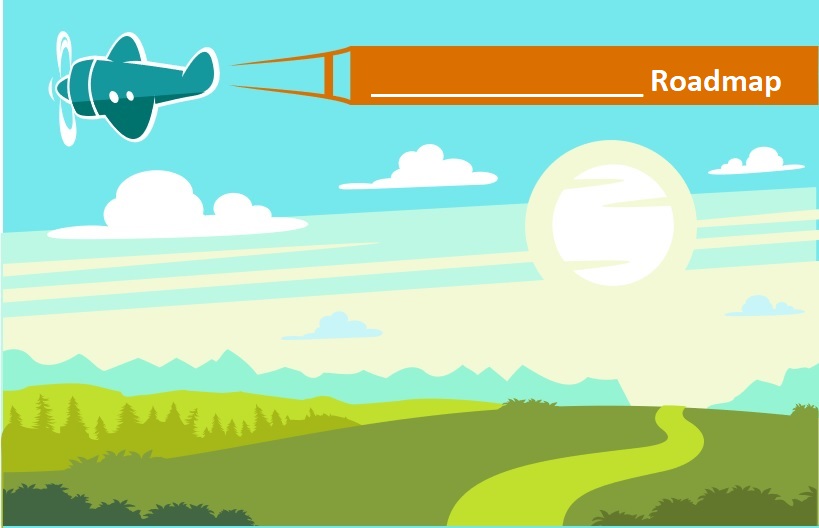 Assignments for Goals:Organization Name: Loving Hearts RescuePlan Date:January 20, 2021Mission Statement:“To save and protect animals, to provide care and treatment, to advocate for their welfare and to enhance the human-animal bond.”Mission Statement:“To save and protect animals, to provide care and treatment, to advocate for their welfare and to enhance the human-animal bond.”Goal 1: (Enter Goal)Increase the total number of volunteer hours for 2021 by 25% over what was worked in 2020.Goal 1: (Enter Goal)Increase the total number of volunteer hours for 2021 by 25% over what was worked in 2020.Goal 1: (Enter Goal)Increase the total number of volunteer hours for 2021 by 25% over what was worked in 2020.Goal 1: (Enter Goal)Increase the total number of volunteer hours for 2021 by 25% over what was worked in 2020.Goal 1: (Enter Goal)Increase the total number of volunteer hours for 2021 by 25% over what was worked in 2020.How you plan to achieve Goal 1:Attract new volunteersCreate a structure for empowering volunteersLeadership team lead for this goal: JoanneX AssistHow you plan to achieve Goal 1:Attract new volunteersCreate a structure for empowering volunteersLeadership team lead for this goal: JoanneX AssistHow you plan to achieve Goal 1:Attract new volunteersCreate a structure for empowering volunteersLeadership team lead for this goal: JoanneX AssistHow you plan to achieve Goal 1:Attract new volunteersCreate a structure for empowering volunteersLeadership team lead for this goal: JoanneX AssistHow you plan to achieve Goal 1:Attract new volunteersCreate a structure for empowering volunteersLeadership team lead for this goal: JoanneX AssistDepartments or Individuals names:Wanda – volunteer coordination Robert – outreach & social media Lola – animal careOtherList below high level department objectives to be accomplished within one year.Identify areas where we could use more volunteer help Develop job descriptionsxxAll other key team members to give inputPlan training and mentorship for volunteersWork with  the leader for key person leading each new volunteer groupxRecruit new volunteersAssist with posting to local volunteer networksDevelop a plan to attract new volunteers using social media as well as conventional mediaEveryone will helpManaging problem volunteersDiscuss plan with Joanne Retain volunteersFigure out how we can retain good volunteers – develop a plan that we can executeEveryone will helpAssessmentDetermine how we will monitor progress and assess success working with Joanne